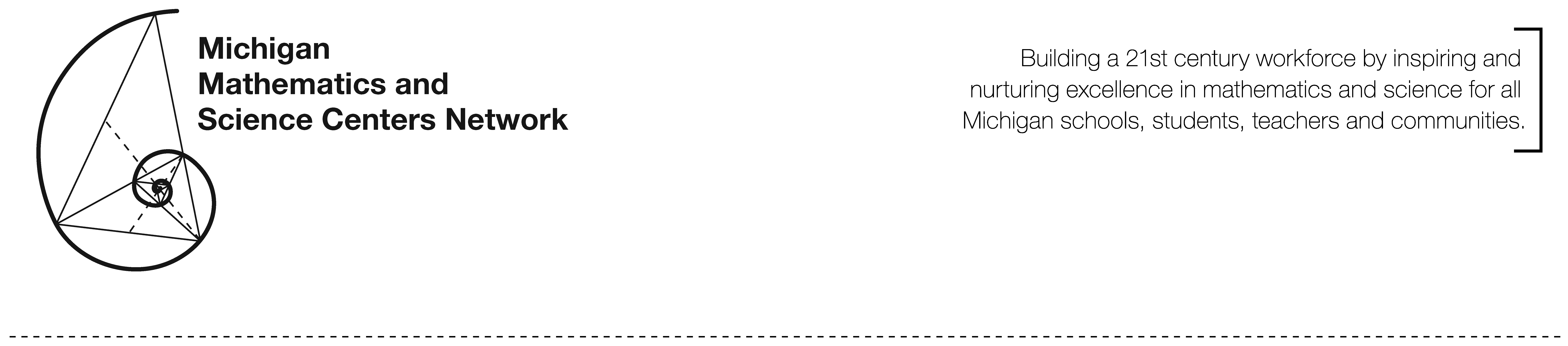 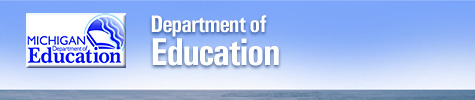  MATHEMATICS AND  PRIME PLUS AFTER-SCHOOL MEETING SIGN-INName of Teacher/Facilitator/Coach: 	                                Date of Meeting: __________________   School District and Building Assignment:  ____________________________________________Email Address of Teacher/Facilitator/Coach:  __________________________________________Time of Meeting:  Start: ____________	End: ______________List of Teachers in Attendance:1.  ______________________________ 	6.  __________________________________2.  ______________________________  	7.  __________________________________3.  ______________________________  	8.  __________________________________4.  ______________________________	9.  __________________________________5.  ______________________________  	10. __________________________________Please attach the completed reflective protocol to this form.NOTE:  Grade level meetings focusing on CCSS Mathematical Practices, The Five Practices, and planning related to your Research Lesson are to be held between each of the six PRIME sessions.  Submit a summary and meeting protocol reflective report following each meeting to dejongp@gvsu.edu or bring to the next PRIME session.  Submit reports quarterly to the satellite site director.  At the end of the 2014 – 2015 school year, participants will receive one check from their satellite site for the after school meetings attended (a total of 5 maximum).  The amount of each check will be based upon documentation to each satellite site reflecting the appropriate reimbursement for each participant, (from $50 up to $200).For ALL after-school meetings, the Teacher/Facilitator/Coach is asked to submit a summary reflection report for verification for their stipend reimbursement. A copy should be kept with the team’s records.  